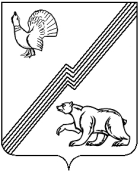 АДМИНИСТРАЦИЯ ГОРОДА ЮГОРСКАХанты – Мансийского автономного округа – Югры РАСПОРЯЖЕНИЕ от  25 июня 2012                                                                                                                   № 403 
О внесении дополнений  в распоряжение администрации  города Югорска  от 25 июня 2012 № 398 1.Внести в распоряжение администрации города Югорска от 25 июня 2012 года           № 398 «О проведении городских мероприятий, посвященных Дню молодежи»:	1.1.Пункт 2 изложить в новой редакции:«2. Рекомендовать отделу Министерства внутренних дел России по городу Югорску (В.В. Грабовецкий) (по согласованию)  принять меры по обеспечению правопорядка сотрудниками отдела при проведении праздничных мероприятий в городском парке  27 июня 2012 года с 17.00 до 20.00 час и 30 июня 2012 года с 19.00 до 23.00 – городской парк.».2.Пункт 9 приложения к распоряжению изложить в новой редакции:3.Управлению Информационной политики (Г.Р.Аристова) опубликовать план праздничных мероприятий в газете «Югорский вестник» и разместить на официальном сайте администрации города Югорска.4.Контроль за выполнением распоряжения возложить на заместителя главы администрации города Югорска Т.И. Долгодворову.Исполняющий обязанности главы администрации города Югорска                                                                                               Т.И. Долгодворова 9.Проведение танцевально-развлекательной программы (дискотека)30 июняс 19.00до 23.00МБУ«ЦПКиО«Аттракцион»управление по физической культуре, спорту, работе с детьми и молодежью администрации города Югорска(И.М. Занина)управление культуры администрации города Югорска (С.В. Тормашева)